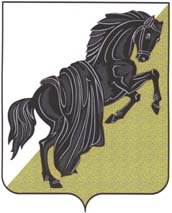 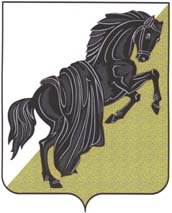 Собрание депутатовКаслинского муниципального районапятого созываЧелябинской областиР Е Ш Е Н И Е от «15» февраля 2017 года № 115								г. КаслиО досрочном прекращении полномочий главы Каслинского муниципального районаГрачева  А.В.Руководствуясь пунктом 2 части 6 статьи 36 Федерального закона от 06.10.2003 №131-ФЗ «Об общих принципах организации местного самоуправления  в Российской Федерации», пунктом 2 части 1 статьи 33 Устава Каслинского муниципального района, Регламентом Собрания депутатов Каслинского муниципального района, на основании заявления главы Каслинского муниципального района Грачева Александра Викторовича об отставке по собственному желанию, зарегистрированного Собранием депутатов КМР 14.02.2017 (вх. №37 от 14.02.2017)Собрание депутатов Каслинского муниципального района РЕШАЕТ:Прекратить досрочно полномочия главы Каслинского муниципального района Грачева Александра Викторовича 14 февраля 2017 года в связи с отставкой по собственному желанию.Выборы главы Каслинского муниципального района провести в порядке и сроки, установленные действующим законодательством. Опубликовать настоящее решение в газете «Красное знамя».Настоящее решение вступает в силу с момента его принятия.Председатель Собрания депутатов	Каслинского муниципального района						     Л.А.Лобашова